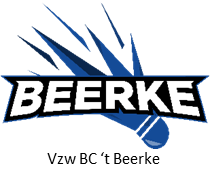 Beste badmintonner,Het nieuwe jaar is weeral begonnen. Eerst en vooral onze beste wensen voor u en uw familie. Hiermee worden jullie uitgenodigd voor een hapje en een drankje op onze nieuwjaarsreceptie. Deze zal doorgaan op zaterdag 2 februari 2019 in het wijklokaal van Den Hout Noord, in de Heidestraat 17B in Beerse. We gaan van start om 13:00 en het einde is voorzien rond 17:00. Om het een en ander te kunnen regelen wordt u vriendelijk gevraagd om voor 25 januari 2019 in te schrijven bij een van onze bestuursleden of per antwoordende mail. Voor onze leden wordt de nieuwjaarsreceptie gratis aangebonden, voor niet-leden vragen wij een bijdrage van €10 voor volwassenen en een bijdrage van €6 voor kinderen (beide all-in).								Groeten,								Het Bestuur.Naam: ………………………………………………………  zal op de nieuwjaarsreceptie aanwezig zijn met:………………… (aantal) leden………………… (aantal) niet-ledenen betaalt per overschrijving (op rek.nr. BE64 0018 1771 7352 van BC ’t Beerke) of bij aankomst ……….X €10 	= €…………….……….X €6	= €.…………… Totaal		= €…………….